InteressensbekundungAbschluss Pachtvertrag Gastronomie „Seeschlacht“ 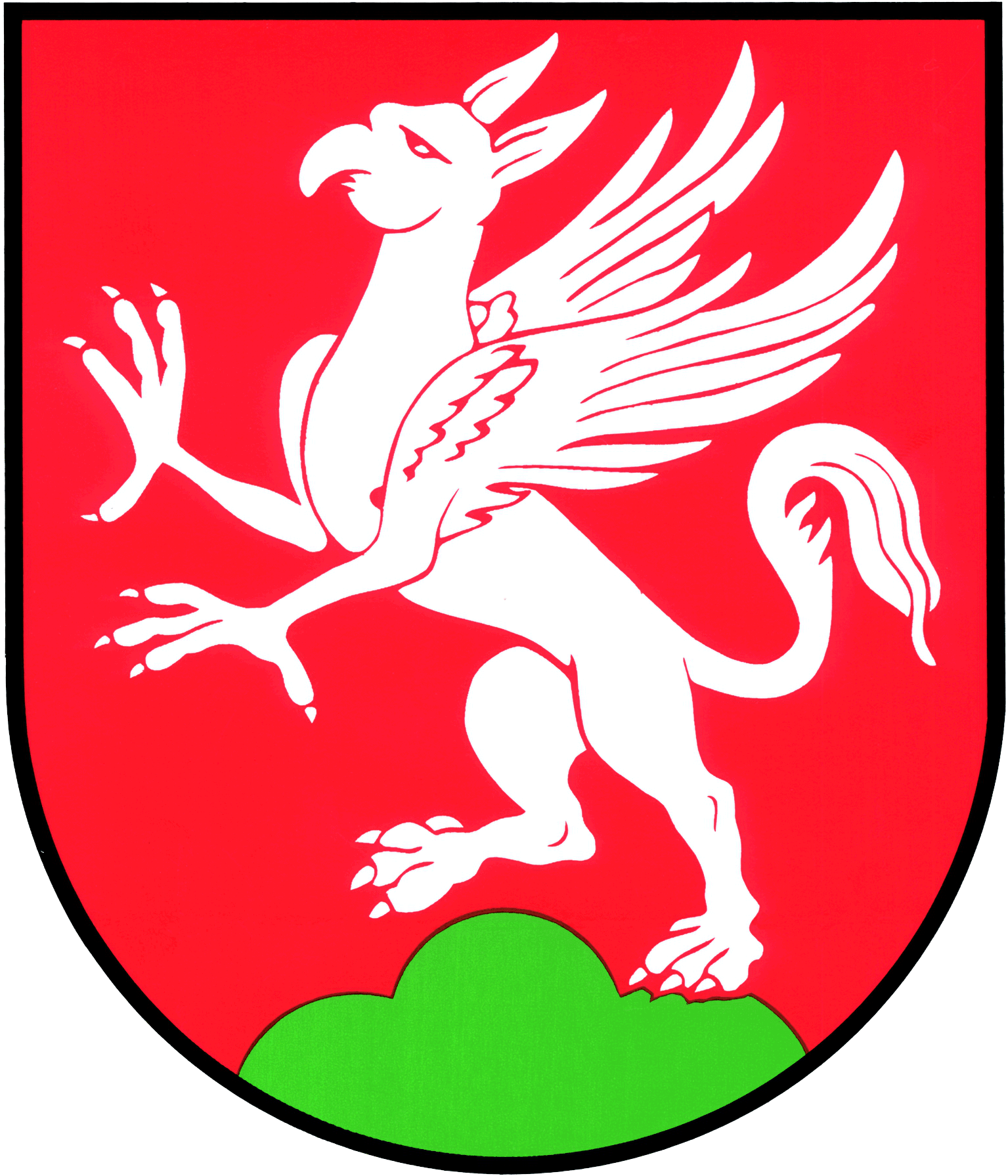 Verpächterin: 			Marktgemeinde Langenzersdorf				Hauptplatz 102103 LangenzersdorfTel: +43 (0)2244 2308E-mail: gemeinde@langenzersdorf.gv.atKontaktperson:		Dr. Claus Casati, RechtsanwaltMariahilfer Straße 1b/171060 WienTel: +43 1/581 17 40 Fax: +43 1/581 17 40-12 E-mail: office@casati.at  Einreichfrist Interessensbekundung:		bis spätestens 31.01.2024, 10.00 Uhr, einlangend bei Kontaktperson per E-Mail     , am      InteressensbekundungWir bekunden unser Interesse am Abschluss des gegenständlichen Pachtvertrages (Beilage ./B). Der Pachtvertrag wird in Kürze hochgeladen – Ende der Kalenderwoche 3. BefugnisWir verfügen über folgende Befugnis und folgender Nachweis ist angeschlossen:Ja		Nein(ruhend) Gastgewerbe gemäß § 94 Z 26 GewO		Zuverlässigkeit/wirtschaftliche LeistungsfähigkeitWir haben zum Zeichen unserer Zuverlässigkeit und wirtschaftlichen Leistungsfähigkeit folgende Nachweise angeschlossen:Ja		Neinletztgültiger Kontoauszug der zuständigen Sozialversicherungsanstalt bzw. Unbedenklichkeitsbescheinigung der zuständigen Sozialversicherungsanstalt		letztgültiger Kontoauszug des zuständigen Finanzamtes bzw.Unbedenklichkeitsbescheinigung des zuständigen Finanzamts		Erfahrung in der GastronomieBitte geben Sie eine Beschreibung ab, was Sie bisher gastronomisch gemacht haben.	Bezeichnung bzw. kurze Beschreibung des Leistungsinhalts bzw. der Einrichtung, in welcher die Gastronomieleistung erbracht wurde, Ort und Art des Gastronomiebetriebes, Angabe über den durchschnittlichen Jahresumsatz sowie die Dauer des Gastronomiebetriebes:(Eigen)Erklärungen des InteressentenWir erklären an Eides Statt, dasswir uns nicht in Liquidation befinden, über unser Vermögen kein Insolvenzverfahren eröffnet und auch kein diesbezüglicher Antrag mangels kostendeckenden Vermögens abgewiesen wurde (vgl. auch angeschlossener Firmenbuchauszug);wir zu den anzubietenden Leistungen befugt sind, insbesondere unsere Tätigkeit nicht eingestellt haben;wir zuverlässig sind, insbesondere nicht gegen das Ausländerbeschäftigungsgesetz verstoßen haben und wir uns auch nicht im Zusammenhang mit dem gegenständlichen Vertrag an wettbewerbseinschränkenden Absprachen beteiligt haben;wir bzw unsere Geschäftsführer, Vorstände und Aufsichtsorgane, gewerberechtliche Geschäftsführer und Vereinsfunktionäre im Rahmen unserer beruflichen Tätigkeit keine Verfehlung begangen haben, insbesondere weder gerichtlich noch durch eine Verwaltungsbehörde wegen eines solchen beruflichen Vergehens rechtskräftig „verurteilt/abgemahnt“ wurden und diese Verurteilungen/Abmahnungen noch nicht gelöscht sind, bzw folgende noch nicht gelöschten Verurteilungen/Abmahnungen vorliegen;wir die in Österreich geltenden arbeits-, sozial- und umweltrechtlichen Vorschriften bei der Ausführung unserer Aufträge eingehalten haben und auch bei der Ausführung der gegenständlichen Leistungen einhalten werden;wir vollinhaltlich mit den Bestimmungen dieser Einladung und der dazugehörigen Verfahrensverständigung einverstanden sind;wir der automationsunterstützten Verarbeitung all unserer in der Interessensbekundung enthaltenen Daten und deren Übermittlung an Personen, die mit der Prüfung dieser Unterlagen betraut sind, zustimmen;	JA:		NEIN:	die datenschutzrechtlich erforderliche/n Rechtsgrundlage/n für die allfällige Weitergabe von personenbezogenen Daten in unserer Interessensbekundung vorliegen und wir diese bei Bedarf auch nachweisen können; 	JA:		NEIN:	die Unterlagen für die Interessensbekundung ausreichend waren und wir über alle maßgeblichen Umstände ausreichend informiert sind, sofern wir keine Anfragen innerhalb der vorgesehenen Zeit gestellt haben;alle Angaben und Informationen in der ausgefüllten Interessensbekundung vollständig, wahrheitsgemäß und richtig sind;wir über die geforderte Eignung, insbesondere die erforderlichen Befugnisse verfügen, alle geforderten Eignungsnachweise parat haben und imstande/bereit sind auf Aufforderung diese Nachweise der Verpächterin/Kontaktperson zu übermitteln.Ort und Datum	rechtsgültige Unterfertigung [die unterfertigende/n Person/en ist/sind unten leserlich anzuführen] Vor- und Zuname der unterfertigenden Person:      Interessent (Firma):Adresse 